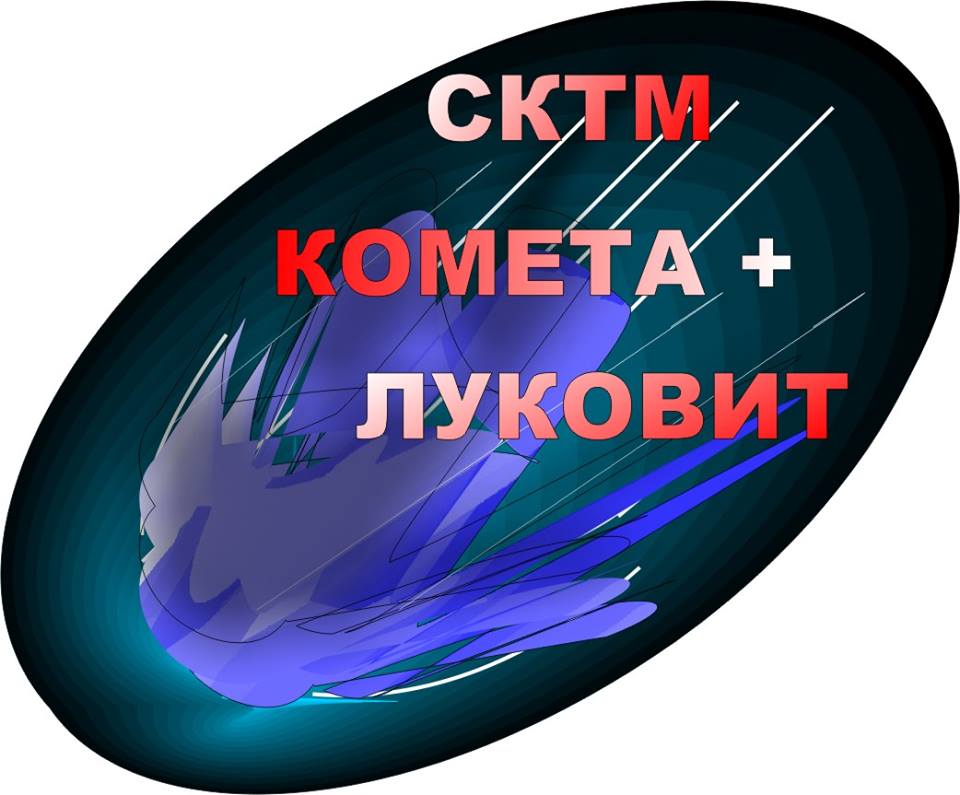 BULGARIAN TABLE TENNIS FEDERATIONVIth ANNUAL INTERNATIONAL OPEN TABLE TENNIS TOURNAMENT“MIHAIL CHOLAKOV”LUKOVIT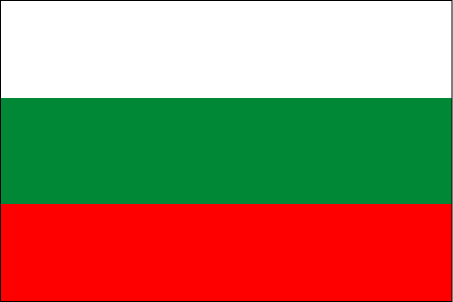 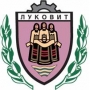 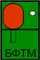 PROSPECTUSThis table tennis tournament is an official competition approved by the Bulgarian Table Tennis Federation.Organizer			Table Tennis Sports Club “Kometa +”, LukovitDate				03 - 04 December 2016Venue				Bulgaria, the town of Lukovit (100 km north-east of Sofia)Sports hall “Hristo Botev” Events				The Tournament will include the following competition:Tournament for men veterans              				Categories:                       					30 - 40 years                        					40 - 50 years                         					50 -59 years						60+ 	Tournament for kids under 14 years of age							In all disciplines only individual tournament will be held.				Please, point out in which category and competition you will take part.Participants 	The championship is open for all National Federations and Regional Sports Clubs. There is no restriction of the number of participants from each Federation. Female participants are allowed to take part in the male disciplinesEntry free			Each participant has to pay:				Men Veterans			- 20 BGN   (7.5 €) per player				Kids 				- 5 BGN (2.5 €) per PlayerSchedule of events 		Saturday 03.12.2016     				 09:00 – DRAWS 30-39   				 10:00 – KIDS     				10:00 – 11:30 Veterans Groups – 30 – 39г.    				11:30 – 13:00 Veterans Groups – 40 – 49г.    				13:00 – 14:30 Veterans Groups – 50 – 59г    	14:30 – Официално отриване на турнира    				14:40 – KIDS Knockout rounds till FINAL (Included)   				14:40 – 16:00 Veterans Groups 60+16.00 -  Veterans knockout rounds till ½ Final   				KIDS Awarding ceremony.20:30 – Diner – Everybody is invited on sponsors costs !Sunday 04.12.2016    10.30 - 11.00 -  All Veterans Knockout rounds ½ FINAL   11:30 - 12:00 –  FINALS (40 – 49 г.); (50 – 59 г.); (60+)FINAL   12:00 Veterans 30 – 39 г.FinalThe Event Organizer reserves the right to make any changes in the schedule of the events for better organization and optimal use of the capacity of the hall.Playing System       According to the number of participants in each category there will be games in preliminary groups. The first two players from each group of controlled draw will be distributed in a scheme for elimination after one loss. All matches for veterans and kids will be played in best of five.Applications		Final Entry Form not later than 27 November 2016 			Vladimir PetkovGSM +359884762115Е-mail: sktm_kometa@yahoo.com All applications will be submitted by E-Mail and has to include the name of the competitor, category and competition in which he will take part, and request for a hotel reservation.Draw	Veterans	Friday : 19:00 At Hotel - Restorant Diplomat ParkKIDS - 09:00 on Saturday at playing hall.Accommodation	Participants will be accommodated in Hotel “Diplomat Park” LukovitDouble room / breakfast incl.  /- 23 € per room per day (11.5 € per Person)Single room / breakfast incl.  / 11.5 €  Requests for accommodation will only be accepted on the E-Mail, together with the application form or on tel: +359 884 762 115 - Vladimir Petkov 
After 25 November 2016 hotel reservations will be possible only if any rooms are available!Prizes			Medals and Diplomas for all categoriesCups for the winners in all categories			Cash prizes:				1. Gifts for all participants 				2. Cups for all the winners. 				3. Medals for the first 3 places 				4. Material Prices: 				4.1 Veterans – (30-39)        					   1-st  place –  600 BGN. + Anzung     					   2-nd place – 300 BGN. + Anzung         					   3-rd place – 200 BGN. + Anzung          					   4-th place – 200 BGN. + Anzung4.2 Veterans (40 – 49 г.); (50 – 59 г.); (60+)         					   1-st place –  500 BGN. + Anzung         					   2-nd place – 200 BGN. + Anzung         					   3-rd place – 100 BGN. + Anzung         					   4-th place – 100 BGN. + Anzung4.3 Kids 14 years of age      				              1-st place – Shirt ,Racket Case ,Towel ,Anzung       				              2-nd place – Racket Case ,Towel ,Anzung         					  3-rd place – Racket Case, Anzung         					  4-th place – Racket Case, Anzung         					  5-th place – Towel ,Anzung         					  6-th place – Towel ,Anzung        					  7-th place – Towel ,Anzung        					  8-th place – Towel ,AnzungIf the number of participants in this tournament is insufficient, the Event Organizer has the right to reduce the amount of the cash prizes on the account of the more numerous categories.Badges and Anthems	The foreign sports delegations are requested to have with them their national flags and anthems for the award ceremonyEvent Organizer, Referee				Event Organizer – Vladimir Petkov				Head Referee – Vladimir Lalev				Secretary – Kliment TodorovEquipmentBall TSP *** Plastic (white)